Honors English 12 AgendaJanuary 19 – January 27Tuesday, January 19th  - Coleridge Annotations – “Kubla Khan” due  Please Do Now: Poetry  Terms Quiz # 2Agenda:ReRead “Kubla Khan”Discuss “Kubla Khan”Distribute notes on Wordsworth Homework:Read background information on Wordsworth – make a list of the five most interesting facts.Poetry Project due to Turnitin.com by  1/25 at 10:00 AMWednesday, January 20th  -  Wordsworth Notes Due 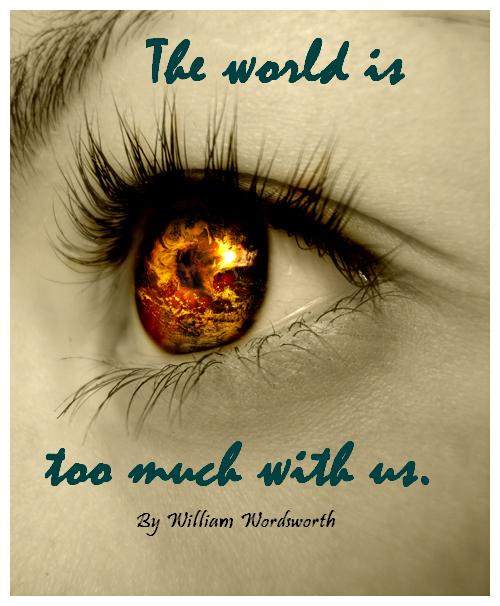 Please Do Now: Discuss the notes you took on Wordsworth  last night with the rest of your group. Together come up with a list of the top five things someone should know about Wordsworth.  Write these things on the back board.Agenda: “The World Is Too Much with Us”Distribute Blake Notes Homework:Read background information on Blake – make a list of the five most interesting facts.Poetry Project due to Turnitin.com by  1/25 at 10:00 AMThursday, January 21st – Blake Notes Due Please Do Now: Discuss Blake Agenda:Half the CLass will read “The Lamb”, the other half “The Tyger” Annotate Poem , Research CriticismBe ready to present your poem to the other half of the class. Homework:Poetry Project due to Turnitin.com by  1/25 at 10:00 AMFriday, January 22nd Please Do Now: Return to your group from yesterday, make sure you are prepared to present to another group. Agenda:Share your discussionsTicket out the Door: Create Turnitin.com accounts Homework:Poetry Project due to Turnitin.com by  1/25 at 10:00 AMMonday, January 25th Please Do Now:  Take an iPad Agenda:Review Poetry Quiz 1 & 2 Poetry Assessment Kahoot Homework:Be sure you know your poetry terms – Poetry Assessment Tomorrow Tuesday, January 26th Agenda:Poetry Assessment Wednesday, January 27th Agenda:Poetry Project Presentations for Extra Credit ] 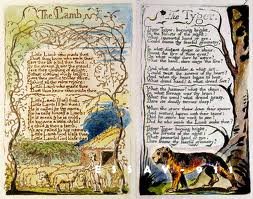 